Приложение №3412580, Саратовская область,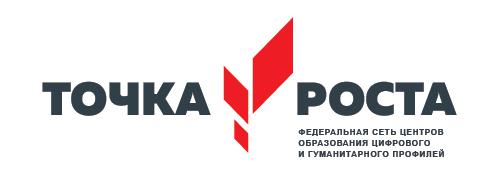 Р.п. Новые Бурасы, Новобурасский район, МОУ «Школа №2 р.п. Новые Бурасы» тел.: 8(845)57-2-E-mail: mounbsh2@mail.ru1 » сентября 2023 г.Планучебно-воспитательных, внеурочных и социокультурных мероприятий вЦентре образования цифрового и гуманитарного профилей «Точка роста»на 2023-2024 учебный год№НаименованиеУчастникиФорма проведенияСрок реализацииОтветственныйп/пмероприятиямероприятиймероприятияза реализациюмероприятия1Линейка, День знаний.педагоги,очная,сентябрьРуководитель центраобучающиеся,дистанционнаяродители2Экскурсии в центрпедагоги,очная1 раза в месяцРуководитель, педагоги"Точка роста"обучающиеся,в течение учебного годаЦентрародители,воспитанники ДОУУРОЧНАЯ И ВНЕУРОЧНАЯ ДЕЯТЕЛЬНОСТЬ, РЕАЛИЗАЦИЯ ПРОГРАММ ДОПОЛНИТЕЛЬНОГО ОБРАЗОВАНИЯУРОЧНАЯ И ВНЕУРОЧНАЯ ДЕЯТЕЛЬНОСТЬ, РЕАЛИЗАЦИЯ ПРОГРАММ ДОПОЛНИТЕЛЬНОГО ОБРАЗОВАНИЯУРОЧНАЯ И ВНЕУРОЧНАЯ ДЕЯТЕЛЬНОСТЬ, РЕАЛИЗАЦИЯ ПРОГРАММ ДОПОЛНИТЕЛЬНОГО ОБРАЗОВАНИЯУРОЧНАЯ И ВНЕУРОЧНАЯ ДЕЯТЕЛЬНОСТЬ, РЕАЛИЗАЦИЯ ПРОГРАММ ДОПОЛНИТЕЛЬНОГО ОБРАЗОВАНИЯУРОЧНАЯ И ВНЕУРОЧНАЯ ДЕЯТЕЛЬНОСТЬ, РЕАЛИЗАЦИЯ ПРОГРАММ ДОПОЛНИТЕЛЬНОГО ОБРАЗОВАНИЯ3Проведение уроков попедагоги,очнаяв течение учебного года,Руководитель центра, педагогитехнологии, информатике,обучающиесяпо отдельномуОБЖрасписанию№НаименованиеУчастникиФорма проведенияСрок реализацииОтветственныйп/пмероприятиямероприятиймероприятияза реализациюмероприятия4Урок безопасностипедагоги,очная1 раз в четвертьпедагоги Центраобучающиеся5Организация ипроведение игры, мастерпедагоги,очная2 раза в месяцРуководитель, педагогиклассов и выполнениеобучающиесяочная2 раза в месяцЦентраклассов и выполнениеобучающиесяЦентракейсов6Реализация программпедагоги,очнаяв течение учебного года,Руководитель Центравнеурочной деятельностипедагоги,по отдельномувнеурочной деятельностиобучающиесяпо отдельномуобучающиесярасписаниюрасписанию7Реализация программпедагоги,очнаяв течение учебного года,Руководитель Центрадополнительногопедагоги,по отдельномудополнительногообучающиесяпо отдельномуобразованияобучающиесярасписаниюобразованиярасписаниюУЧЕБНЫЕ ИНТЕНСИВЫ ДЛЯ ШКОЛЬНИКОВУЧЕБНЫЕ ИНТЕНСИВЫ ДЛЯ ШКОЛЬНИКОВУЧЕБНЫЕ ИНТЕНСИВЫ ДЛЯ ШКОЛЬНИКОВ8Интенсивный курспедагоги,Руководитель, педагогиподготовки "Новыепедагоги,очная2 раза в месяцРуководитель, педагогиподготовки "Новыеобучающиесяочная2 раза в месяцЦентратехнологии"обучающиесяЦентратехнологии"9Интенсивный курс"Основы проектногопедагоги,очная2 раза в месяцРуководитель, педагогиобучения, мягкиеобучающиесяочная2 раза в месяцЦентраобучения, мягкиеобучающиесяЦентранавыки"10Интенсивный курспедагоги,Руководитель, педагогиподготовки "Жесткиепедагоги,очная2 раза в месяцРуководитель, педагогиподготовки "Жесткиеобучающиесяочная2 раза в месяцЦентранавыки"обучающиесяЦентранавыки"11Интенсивный курс"Медиа и PRпедагоги,очная2 раз в месяцРуководитель, педагогисопровождениеобучающиесяочная2 раз в месяцЦентрасопровождениеобучающиесяЦентрамероприятий"12Интенсивный курспедагоги,очная1 раз в месяцРуководитель, педагоги"Сессия для лидеров"обучающиесяЦентра№НаименованиеУчастникиФорма проведенияСрок реализацииОтветственныйп/пмероприятиямероприятиймероприятияза реализациюмероприятия13Интенсивный курспедагоги,очная1 раз в неделюРуководитель, педагоги"Роботы и коптеры,обучающиесяЦентрапилотирование"14Интенсивный курспедагоги,очная1 раз в неделюРуководитель, педагоги"Роботы и коптеры,обучающиесяЦентрапрограммирование"МЕДИАСОПРОВОЖДЕНИЕМЕДИАСОПРОВОЖДЕНИЕМЕДИАСОПРОВОЖДЕНИЕ15Сопровождение сайта, социальные сетипедагоги,очная1 раз в неделюпедагогиЦентров "Точка роста"обучающиесяЦентра16Организация медиа-педагоги,очнаяв течение годапедагоги Центрасопровождения школьныхобучающиесямероприятийОРГАНИЗАЦИЯ И ПРОВЕДЕНИЕ ОЛИМПИАДОРГАНИЗАЦИЯ И ПРОВЕДЕНИЕ ОЛИМПИАДОРГАНИЗАЦИЯ И ПРОВЕДЕНИЕ ОЛИМПИАДОРГАНИЗАЦИЯ И ПРОВЕДЕНИЕ ОЛИМПИАДОРГАНИЗАЦИЯ И ПРОВЕДЕНИЕ ОЛИМПИАД17Участие во Всероссийскойпедагоги,очнаясентябрь-декабрьпедагоги школы иолимпиаде школьниковобучающиесяЦентра(школьный этап)ОРГАНИЗАЦИЯ КАНИКУЛЯРНОГО ОТДЫХА И ЗАНЯТОСТИ ШКОЛЬНИКОВОРГАНИЗАЦИЯ КАНИКУЛЯРНОГО ОТДЫХА И ЗАНЯТОСТИ ШКОЛЬНИКОВОРГАНИЗАЦИЯ КАНИКУЛЯРНОГО ОТДЫХА И ЗАНЯТОСТИ ШКОЛЬНИКОВОРГАНИЗАЦИЯ КАНИКУЛЯРНОГО ОТДЫХА И ЗАНЯТОСТИ ШКОЛЬНИКОВОРГАНИЗАЦИЯ КАНИКУЛЯРНОГО ОТДЫХА И ЗАНЯТОСТИ ШКОЛЬНИКОВОРГАНИЗАЦИЯ КАНИКУЛЯРНОГО ОТДЫХА И ЗАНЯТОСТИ ШКОЛЬНИКОВОРГАНИЗАЦИЯ КАНИКУЛЯРНОГО ОТДЫХА И ЗАНЯТОСТИ ШКОЛЬНИКОВ18Профильные смены впедагоги,очнаяиюньпедагоги школы илагерях с дневнымобучающиесяЦентрапребыванием детейРЕАЛИЗАЦИЯ СЕТЕВЫХ ПРОЕКТОВРЕАЛИЗАЦИЯ СЕТЕВЫХ ПРОЕКТОВРЕАЛИЗАЦИЯ СЕТЕВЫХ ПРОЕКТОВРЕАЛИЗАЦИЯ СЕТЕВЫХ ПРОЕКТОВРЕАЛИЗАЦИЯ СЕТЕВЫХ ПРОЕКТОВ19Участие в проектепедагоги,очнаяв течение годапедагоги школы и«Учи.ру»обучающиесяЦентра20Участие в проектепедагоги,очная,в течение годапедагоги Центра«Урок цифры»обучающиесядистанционная21Участие в проектепедагоги,очная, дистанционнаяв течение годапедагоги школы и"Олимпиала НТИ"обучающиесяЦентра22Участие в проектепедагоги,очная,в течение годапедагоги Центра"ПроеКТОриЯ"обучающиесядистанционная№НаименованиеУчастникиФорма проведенияСрок реализацииОтветственныйп/пмероприятиямероприятиймероприятияза реализациюмероприятия23Участие в проектепедагоги,очная,в течение годапедагоги школы и"Билет в будущее"обучающиесядистанционнаяЦентра24Участие в проектепедагоги,очная,в течение годапедагоги Центра"АгроНТИ"обучающиесядистанционнаяпедагоги Центра"АгроНТИ"обучающиесядистанционная25Участие впедагоги,дистанционнаяв течение годапедагоги Центраобразовательныхобучающиесяпроектах на онлайн-платформе"Нанотехнологии дляшкольников"ТЕМАТИЧЕСКИЕ НЕДЕЛИ В ТОЧКАХ РОСТАТЕМАТИЧЕСКИЕ НЕДЕЛИ В ТОЧКАХ РОСТАТЕМАТИЧЕСКИЕ НЕДЕЛИ В ТОЧКАХ РОСТА26Неделя безопасности(ОБЖ)педагоги,очнаяоктябрьРуководитель, педагогиНеделя безопасности(ОБЖ)обучающиесяочнаяоктябрьЦентраобучающиесяЦентра27Шахматная и шашечная  неделяпедагоги,очнаяноябрьРуководитель, педагогиобучающиесяочнаяноябрьЦентраобучающиесяЦентра28Неделя интеллектуальных систем и проектной деятельностипедагоги,очнаядекабрьРуководитель, педагогиобучающиесяочнаядекабрьЦентраобучающиесяЦентра29Неделя технического творчества(все информационные технологии)педагоги,очнаяянварьРуководитель, педагогиобучающиесяочнаяянварьЦентраобучающиесяЦентра29Неделя фотографического и видео искусства(медиа-центр),педагоги,очнаяфевральРуководитель, педагогиНеделяробототехнических системобучающиесяочнаяфевральЦентраНеделяробототехнических системобучающиесяЦентра30Неделя педагоги,очнаямартРуководитель, педагоги волонтерстваобучающиесяочнаямартЦентра волонтерстваобучающиесяЦентра31Неделя технических решений(Технология)педагоги,очнаяапрельРуководитель, педагогиобучающиесяочнаяапрельЦентраобучающиесяЦентра32Неделя промышленногопедагоги,очнаямайРуководитель, педагогиДизайна и проектной деятельностиобучающиесяочнаямайЦентраДизайна и проектной деятельностиобучающиесяЦентра№НаименованиеУчастникиФорма проведенияСрок реализацииОтветственныйп/пмероприятиямероприятиймероприятияза реализациюмероприятияМЕРОПРИЯТИЯ ДЛЯ ВНЕШНИХ СОЦИАЛЬНЫХ ПАРТНЕРОВМЕРОПРИЯТИЯ ДЛЯ ВНЕШНИХ СОЦИАЛЬНЫХ ПАРТНЕРОВМЕРОПРИЯТИЯ ДЛЯ ВНЕШНИХ СОЦИАЛЬНЫХ ПАРТНЕРОВ34Организация курсовпенсионерыочнаяпо отдельному графикупедагоги Центра,компьютернойшкольникиграмотности дляпенсионеров(совместно с ЦЗН р.п.Новые Бурасы)МЕРОПРИЯТИЯ ДЛЯ ПЕДАГОГОВМЕРОПРИЯТИЯ ДЛЯ ПЕДАГОГОВМЕРОПРИЯТИЯ ДЛЯ ПЕДАГОГОВ35Круглый столруководитель,очная,декабрь,Руководитель, педагоги«Результаты работыпедагоги Центрадистанционнаямарт,ЦентраЦентра»май36Проведение открытыхпедагоги школ-очная1 раз в четверть или по мере поступления заявок от школ партнеровРуководитель, педагогиуроков и мастер-классовпартнеровЦентрадля педагогов37Проведение открытыхноябрь,Руководитель, педагогиуроков и мастер-классовмолодые педагогиочнаяноябрь,Руководитель, педагогиуроков и мастер-классовмолодые педагогиочнаяфевральЦентрадля молодых педагоговфевральЦентрадля молодых педагогов38Круглый столруководитель,очная1-2 раза в месяцРуководитель, педагогиПедагогов центра педагоги ЦентраочнаяЦентраПедагогов центра педагоги ЦентраЦентра